IntraphaseSpacingClass in package 'AssetInfo'Was: Wire spacing data that associates multiple wire positions with the line segment, and allows to calculate line segment impedances. Number of phases can be derived from the number of associated wire positions whose phase is not neutral.Requested: The configuration of a set of 2 or more wires carrying the same phase at a position. This model assumes that the wires are deployed symmetrically 'around a circle'.ATTRIBUTES  wireCount : Integer  Public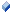 Multiplicity: (  [0..1], Allow duplicates: 0, Is ordered: False )Number of wires in the symmetrical bundle (typically between 2 and 4).Requested: Number of wires arranged 'around the circle' that are carrying the same phase at a position. [ Is static True. Containment is Not Specified. ]  wireSpacing : Length  PublicMultiplicity: (  [0..1], Allow duplicates: 0, Is ordered: False )Distance between wires in a symmetrical bundle.Requested: Distance between any two wires arranged 'around the circle'. [ Is static True. Containment is Not Specified. ]